Python实现推箱子游戏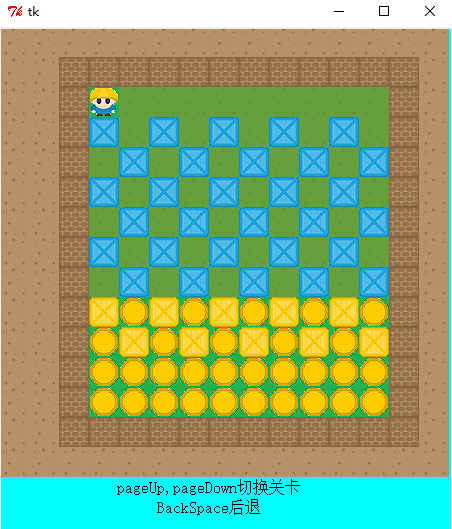 #encoding:utf-8import tkMessageBoxfrom Tkinter import Tk, Canvas, Framefrom PIL import ImageTk, Imageimg = []def load_picture():    global img    for i in range(0, 10):        file = "F:/source/" + str(i) + ".bmp"        im = Image.open(file)        im = ImageTk.PhotoImage(im)        img.append(im)class Grid:    def __init__(self, master = None, window_width = 450, window_height = 500, width = 30):        self.master = master        self.width = width        self.map = []        self.load_map(1)        self.canvas = Canvas(master, width = window_width, height = window_height, bg = 'cyan')        self.canvas.pack()        self.display_map()    def load_map(self, i):        file = "F:/source/" + str(i) + ".txt"        f = open(file, "r")        lines = f.readlines()        for k in range(0, len(self.map)):            self.map.pop()        for k in range(0, len(lines)):            mp = []            line = lines[k]            for j in range(0, len(lines)):                p = int(line[j])                mp.append(p)                if p == 6:                    self.x = k                    self.y = j            self.map.append(mp)    def display_map(self):        self.canvas.delete('all')   #清空画布canvas        m = len(self.map)        n = len(self.map[0])        for i in range(0, m):            for j in range(0, n):                self.create_image(i, j)        self.display_text()    def display_text(self):        self.canvas.create_text(210, 460, text = "pageUp,pageDown切换关卡", font = 'BOLD', fill = 'black')        self.canvas.create_text(210, 480, text = "BackSpace后退", font = 'BOLD', fill = 'black')    def create_image(self, i, j):        global img        x = (2 * i + 1) * self.width / 2        y = (2 * j + 1) * self.width / 2        pic = self.map[i][j]        self.canvas.create_image(y, x, image = img[pic])class Game(Frame):    def __init__(self, master = None):        Frame.__init__(self, master)        self.grid = Grid(self.master)        self.direction = 'Down'        self.map = []        self.get_map()    # 获取地图，用于标志地图中最初箱子放在目标位置        self.stack = [1]        self.level = 1        self.dir_x = [-1, 1, 0, 0]        self.dir_y = [0, 0, -1, 1]        self.dir = {'Up':0, 'Down':1, 'Left':2, 'Right':3}        self.bind_all("<KeyPress>", self.KeyPress_event)    def get_map(self):        for k in range(0, len(self.map)):            self.map.pop()        for i in self.grid.map:            mp = []            for j in i:                mp.append(j)            self.map.append(mp)    def KeyPress_event(self, event):        key = event.keysym        if self.dir.has_key(key):            self.direction = key            self.move()        elif key == 'Prior':            self.prior_level()        elif key == 'Next':            self.next_level()        elif key == 'BackSpace':            if len(self.stack) == 1:                return            cur_dir = self.stack.pop()  # 当前坐标的方向            # 当前坐标            mx = self.stack.pop()            my = self.stack.pop()            cur_picture = self.stack.pop()   # 当前坐标cur_dir方向的图片            next_picture = self.stack.pop()   # 前一个坐标以前图片            pre_dir = self.stack[len(self.stack) - 1]            dx = self.dir_x[cur_dir]            dy = self.dir_y[cur_dir]            self.grid.map[mx][my] = cur_picture            self.grid.map[mx + dx][my + dy] = next_picture            self.grid.map[mx - dx][my - dy] = pre_dir + 5            self.grid.x = mx - dx            self.grid.y = my - dy            self.grid.display_map()    def move(self):        index = self.dir[self.direction]        x = self.grid.x  # 原来的位置        y = self.grid.y        dx = self.dir_x[index]   # 位移        dy = self.dir_y[index]        mp = self.grid.map        self.grid.x += dx        self.grid.y += dy        manX = self.grid.x        manY = self.grid.y        origin_picture = mp[manX][manY]        next_picture = mp[manX + dx][manY + dy]        # dir方向是箱子，箱子dir方向是墙或箱子        if (mp[manX][manY] == 4 or mp[manX][manY] == 3) and (mp[manX + dx][manY + dy] == 2 or mp[manX + dx][manY + dy] == 3 or mp[manX + dx][manY + dy] == 4):            self.grid.x -= dx            self.grid.y -= dy            return        # dir方向是墙        if mp[manX][manY] == 2:            self.grid.x -= dx            self.grid.y -= dy            return        # dir方向是草地或者目的地        if mp[manX][manY] == 1 or mp[manX][manY] == 9:            mp[manX][manY] = index + 5            # self.grid.create_image(manX, manY)            if self.map[x][y] == 9:     # 原来位置是目的地                mp[x][y] = 9            else:                mp[x][y] = 1        # 原来位置是草地            # self.grid.create_image(x, y)        # dir方向是箱子，箱子dir方向是草地        if (mp[manX][manY] == 4 or mp[manX][manY] == 3) and mp[manX + dx][manY + dy] == 1:            mp[manX][manY] = index + 5            # self.grid.create_image(manX, manY)            if self.map[x][y] == 9:      # 原来位置是目的地                mp[x][y] = 9            else:             # 原来位置是草地                mp[x][y] = 1            # self.grid.create_image(x, y)            mp[manX + dx][manY + dy] = 4       # 草地位置变箱子            # self.grid.create_image(manX + dx, manY + dy)        # dir方向是箱子，箱子dir方向是目的地        if (mp[manX][manY] == 4 or mp[manX][manY] == 3) and mp[manX + dx][manY + dy] == 9:            mp[manX][manY] = index + 5            # self.grid.create_image(manX, manY)            if self.map[x][y] == 9:     # 原来位置是目的地                mp[x][y] = 9            else:              # 原来位置是草地                mp[x][y] = 1            # self.grid.create_image(x, y)            mp[manX + dx][manY + dy] = 3       # 目的地位置变箱子            # self.grid.create_image(manX + dx, manY + dy)        self.grid.display_map()  # 重绘画布        if self.is_pass():            message = tkMessageBox.showinfo("提示", "恭喜过关！")            if message == 'ok':                self.next_level()        # 每走一步保存当前位置的坐标、以前的图片        self.stack.append(next_picture)        self.stack.append(origin_picture)        self.stack.append(manY)        self.stack.append(manX)        self.stack.append(index)    def destroy_stack(self):        for i in range(0, len(self.stack) - 1):            self.stack.pop()    def prior_level(self):        if self.level == 1:            return        self.level -= 1        self.grid.load_map(self.level)        self.grid.display_map()        self.destroy()        self.get_map()    def next_level(self):        if self.level == 13:            return        self.level += 1        self.grid.load_map(self.level)        self.grid.display_map()        self.destroy()        self.get_map()    def is_pass(self):        p = 0        for i in range(0, 15):            for j in range(0, 15):                if self.grid.map[i][j] == 4:                    p += 1        if p == 0:            return True        return Falseif __name__ == "__main__":    root = Tk("sokoban")    load_picture()    game = Game(root)    root.mainloop()